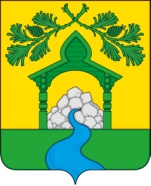 СОВЕТ НАРОДНЫХ ДЕПУТАТОВТВЕРДОХЛЕБОВСКОГО СЕЛЬСКОГО ПОСЕЛЕНИЯ БОГУЧАРСКОГО МУНИЦИПАЛЬНОГО РАЙОНАВОРОНЕЖСКОЙ ОБЛАСТИРЕШЕНИЕот «17» апреля 2018 г. №189                                                                     с. ТвердохлебовкаО признании утратившим силу решения Совета народных депутатов Твердохлебовского сельского поселения от 21.04.2016 № 53 «Об утверждении Положения о порядке предоставления лицами, замещающими муниципальные должности в Твердохлебовском сельском поселении Богучарского муниципального района Воронежской области, сведений о доходах, расходах, об имуществе и обязательствах имущественного характера».В соответствии с Федеральным законом от 06.10.2003 № 131-ФЗ «Об общих принципах организации местного самоуправления в Российской Федерации», Бюджетным кодексом Российской Федерации, уставом Твердохлебовского сельского поселения, Совет народных депутатов Твердохлебовского сельского поселения Богучарского муниципального района решил:1. Решение Совета народных депутатов Твердохлебовского сельского поселения от 21.04.2016 № 53 «Об утверждении Положения о порядке предоставления лицами, замещающими муниципальные должности в Твердохлебовском сельском поселении Богучарского муниципального района Воронежской области, сведений о доходах, расходах, об имуществе и обязательствах имущественного характера» признать утратившим силу.2. Настоящее решение обнародовать на территории Твердохлебовского сельского поселения.3. Контроль за выполнением настоящего решения возложить на главу Твердохлебовского сельского поселения Чвикалова В.Н.Глава Твердохлебовского сельского поселения                                        В.Н.Чвикалов